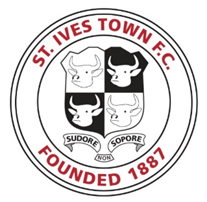 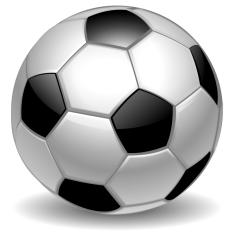 MASCOT DAY ITINARY AT ST IVES TOWN FCMeet outside the ground at 2 pm, you will be met by the Mascot organiser Martyn Kelsey and or the Club Secretary Marina Howlett. An info sheet of the running of the day will be handed out. Introduction to St Ives Town FC will be given then the group will enter the ground on mass.There will be an opportunity for the parents to buy a programme as we go through which the players will be happy to sign after the game. The programme will have information on your team within it.Introduction to St Ives Town FC with a short tour of the groundIntroduction to the Manager Ricky Marheineke/ Coach Jack Cassidy/ Club Chairman Gary ClarkeWatch the warm up and learn why these and pre match routines are importantHave a warm up of your own prior to kick offThe Mascots will be taken to the tunnel where they will be joined by the players ready to walk out on the pitch. The referee will guide everyone out, this is a perfect opportunity for parents to take photo’s but we will have our Club Photographer on hand who will take photo’s during the day. Please ensure you let us know if any children in the group CAN NOT be photographedTake part in the RESPECT handshake. After the Respect hand shake the players can have a photo opportunity with the Match OfficialsThe players will be able to watch the game with your coaches or have the opportunity to act as ball boys/ girls if appropriate (weather permitting). All the Mascots will be offered a drink.After the final whistle the Mascots will line up either side of the pitch entrance and applaud the players off as they leave the field of play.Once the players have changed you will get the opportunity to get your programme signed by the players.  Certificates will be given as a memento of the day.ENJOY YOUR DAY                                              UP THE IVES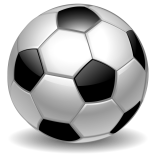 